შპს „ბი ემ სი გორგია“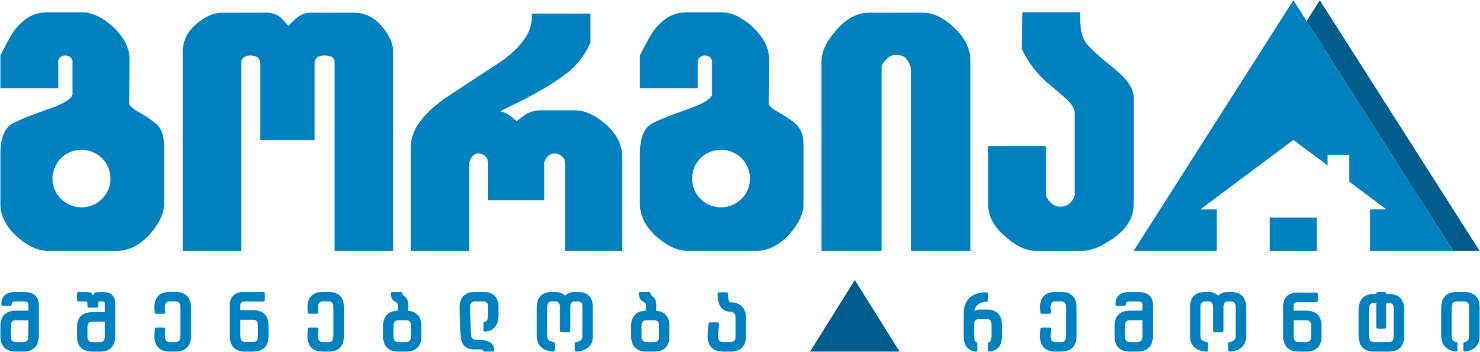 ფორვარდული აუქციონის დოკუმენტაცია„კერძო საკუთრების იჯარა ან ლიზინგი“CPV- „70200000“2019 წელი ქ. თბილისიტენდერის # 1გამოცხადების თარიღი: 26.07.2019დასრულების თარიღი: 01.08.2019	საკონტაქტო პირები: ზვიად საყვარელიძე   რუსუდან მარგველაშვილი  ნანი ჯაფარიძე                                           zviad.sakvarelidze@gorgia.ge   rusudan.margvelashvili@gorgia.ge  nani.japaridze@gorgia.ge                                            +995 591 64 21 79       +995 599 86 15 64       +995 599 85 93 66დასახელება ფორვარდული აუქციონისარჩევიზოგადი ინფორმაცია	..................................................................................................................................4ინსტრუქცია ფორვარდულ აუქციონში მონაწილეთათვის.................................................................4ფორვარდულ აუქციონში მონაწილეობის პირობები ..........................................................................4ანგარიშსწორების პირობა ..........................................................................................................................4ფორვარდული აუქციონის მოთხოვნები ................................................................................................4დამატებითი ინფორმაცია ..........................................................................................................................5თანდართული დოკუმენტაცია .................................................................................................................61.	დანართი 1: რეკვიზიტები ......................................................................................  იხ. დანართი2.	ნახაზი (41 ლოტად დაყოფილი საბანერე ადგილების ფოტომონტაჟი)  .......  იხ. დანართი3.         დანართი 2: ფასების ცხრილი .................................................................................. იხ. დანართიზოგადი ინფორმაცია	შპს „ბი ემ სი გორგია“ აცხადებს ფორვარდულ აუქციონს საბანერე ადგილების იჯარით გაცემის მიზნით.ინსტრუქცია ფორვარდულ აუქციონში მონაწილეთათვისფორვარდული აუქციონის მიმდინარეობის განმავლობაში პრეტენდენტებმა უნდა ატვირთონ ფორვარდული აუქციონის მოთხოვნებში გათვალისწინებული ყველა დოკუმენტი.ფორვარდული აუქციონის  განმავლობაში დამატებითი ინფორმაციის მოპოვება ან დაზუსტება შესაძლებელია საკონტაქტო პირთან დაკავშირებით ელ-ფოსტით ან ტელეფონით ან კითხვა-პასუხის მოდულით.ფორვარდული აუქციონის დასრულების შემდეგ სატენდერო კომისია განიხილავს მოწოდებულ ინფორმაციას და გამოავლენს საუკეთესო პირობის მქონე იურიდიულ თუ ფიზიკურ პირს/პირებს.ფორვარდული აუქციონის მონაწილეობის პირობებიფორვარდული აუქციონი ცხადდება გამარჯვებულთან იჯარის ხელშეკრულების გაფორმების მიზნით, რომლის მიხედვითაც განისაზღვრება საბანერე ადგილების იჯარის ფარგლებში მხარეთა შორის თანამშრომლობის ძირითადი პირობები (შემდგომში - ხელშეკრულება).ხელშეკრულების და წინამდებარე დოკუმენტის პირობებს შორის წინააღმდეგობის შემთხვევაში უპირატესობა მიენიჭება ხელშეკრულების პირობებს.ანგარიშსწორების პირობებიშემოთავაზებული წინადადება წარმოდგენილი უნდა იყოს საქართველოს ეროვნულ ვალუტაში - ლარში (აშშ-დოლარის კურსის გათვალისწინებით) და მოიცავდეს კანონმდებლობით გათვალისწინებულ გადასახადებს და გადასახდელებს.ხელშეკრულების ფარგლებში ანგარიშსწორება განხორციელდება წინასწარ ხელშეკრულების გაფორმებიდან 5 (ხუთი) საბანკო დღის ვადაში. ფორვარდული აუქციონის მოთხოვნებიპრეტენდენტის მიერ ასატვირთი ყველა დოკუმენტი და ინფორმაცია დამოწმებული უნდა იყოს უფლებამოსილი პირის ხელმოწერითა და ბეჭდით;ფორვარდლ აუქციონში მონაწილეობის მისაღებად აუცილებელია ორგანიზაციამ შეავსოს შემოთავაზებული ფასების ცხრილი (დანართი 2);პრეტენდენტებმა თანდართულ ფაილში, შესაბამისად შევსებულ ფასების ცხრილში (დანართი 2) უნდა მიუთითონ კვადრატული მეტრის ღირებულება, იჯარით ასაღები სასურველი საბანერე ადგილი/ადგილები (ლოტებისა და პირობითად მინიჭებული ვარსკვლავების პრინციპის გათვალისწინებით), იჯარით ასაღები საბანერე ადგილის გამოყენების მიზანი (კონკრეტულად რა რეკლამა განთავსდება) და იჯარის სასურველი ვადები.ფორვარდულ აუქციონში მონაწილეობის მისაღებად აუცილებელია ორგანიზაციამ/პირმა წარმოადგინოს შემდეგი სავალდებულო დოკუმენტაცია:რეკვიზიტები (დანართი 1);ამონაწერი სამეწარმეო რეესტრიდან;ფასების ცხრილი (დანართი 2)ხელშეკრულების მოქმედების სასურველი ხანგრძლივობა  ------ კალენდალური დღე.პრეტენდენტის წინააღმდეგ არ უნდა მიმდინარეობდეს გადახდისუუნარობის საქმის წარმოება და პრეტენდენტი არ უნდა იყოს ლიკვიდაციის / რეორგანიზაციის პროცესში.ფორვარდული აუქციონის განმავლობაში პრეტენდენტს აქვს ვალდებულება მოთხოვნისამებრ წარმოადგინოს ნებისმიერი იურიდიული თუ ფინანსური დოკუმენტი. ორგანიზაციას უნდა ჰქონდეს ეკონომიკური საქმიანობის მინიმუმ ერთ წლიანი გამოცდილება.დამატებითი ინფორმაცია	პრეტენდენტებს შეუძლიათ გამოხატონ ინტერესი ერთ ან რამოდენიმე ლოკაციაზე ერთდროულად. საბანერე ადგილების გაცემაზე მოქმედებს შემდეგი პირობები:3 ვარსკვლავიან 1მ2 იჯარით გადასაცემი საბანერე ლოკაციის  მინიმალურ ოდენობად თვეში განსაზღვრულია 25 აშშ დოლარის ექვივალენტი ლარში ხოლო ფასის ზრდის ბიჯი შეადგენს 2,5 აშშ დოლარის ექვივალენტს ლარში, 2 ვარსკვლავიან 1მ2 იჯარით გადასაცემი საბანერე ლოკაციის  მინიმალურ ოდენობად თვეში განსაზღვრულია 20 აშშ დოლარის ექვივალენტი ლარში ხოლო ფასის ზრდის ბიჯი შეადგენს 2 აშშ დოლარის ექვივალენტს ლარში, 1 ვარსკვლავიან 1მ2 იჯარით გადასაცემი საბანერე ლოკაციის  მინიმალურ ოდენობად თვეში განსაზღვრულია 15 აშშ დოლარის ექვივალენტი ლარში ხოლო ფასის ზრდის ბიჯი შეადგენს 1,5 აშშ დოლარის ექვივალენტს ლარში.დამატებითი მოთხოვნებიპრეტენდენტს უნდა გააჩნდეს ეკონომიკური საქმიანობის მინიმუმ ერთ წლიანი მოღვაწეობის გამოცდილება.თანდართული დოკუმენტაციადანართი 1: რეკვიზიტებიდანართი 2 : ფასების ცხრილი - ხარჯთაღრიცხვადანართი 3 : ნახაზი (41 ლოტად დაყოფილი საბანერე ადგილების ფოტომონტაჟი)დანართი 4 : საბანერე ადგილების დეტალური ზომები და პირობითი *დანართი 5 : შპს „ბი ემ სი გორგიაში“ ტენდერის წესით შესყიდვების განხორციელების შესახებდანართი 6 : ელ. ტენდერში მონაწილეობის ინსტრუქციადანართი 7 : ოქმი 1